台灣貿易中心駐胡志明市辦事處                                  發文日期：107年02月12日                                  發文文號：台胡字第V18021201號受文者：越南台灣商會聯合總會主旨：日商岡村製作所（http://www.okamura.co.jp）擬尋求製造Lost-wax Casting熔模精密鑄造及Aluminum Die-casting壓鑄加工零件的越南台商（Lost-wax Casting產品設計圖請詳第2、3頁），敬請轉知會員爭取商機。 如有意，請填寫以下表格        聯絡人: 易先生 (Mr.Tom)	電話: +84-28-3939-0837 Ext: 32   E-mail: tommyyi@taitra.org.tw台灣貿易中心駐胡志明市辦事處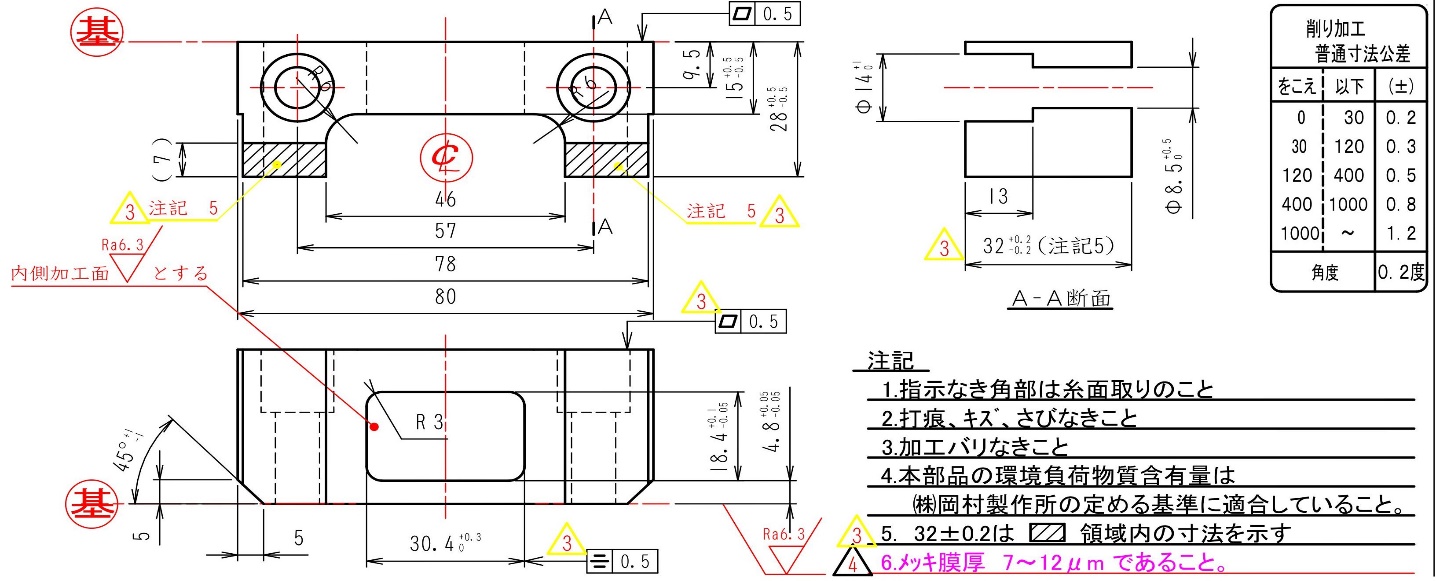 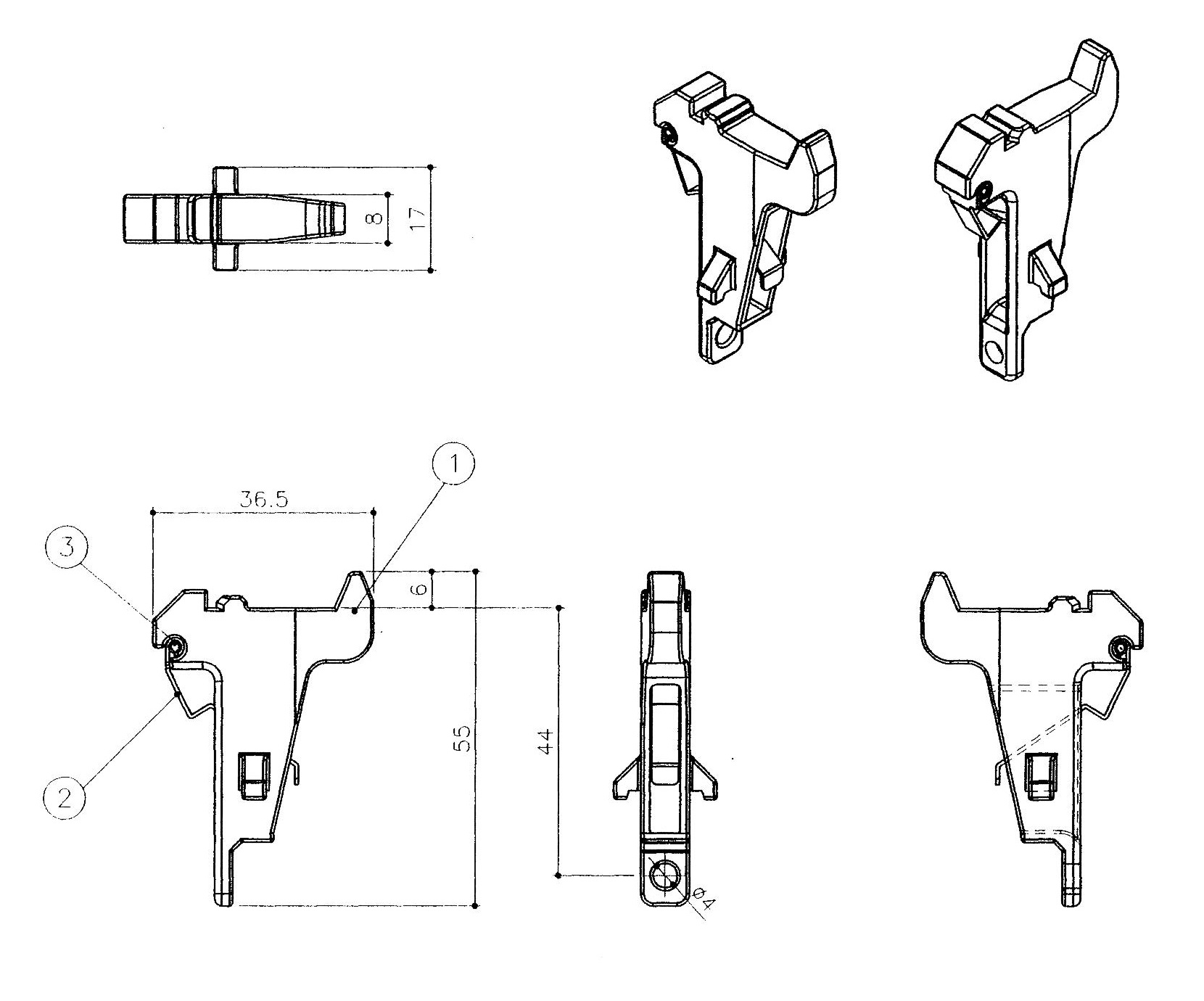 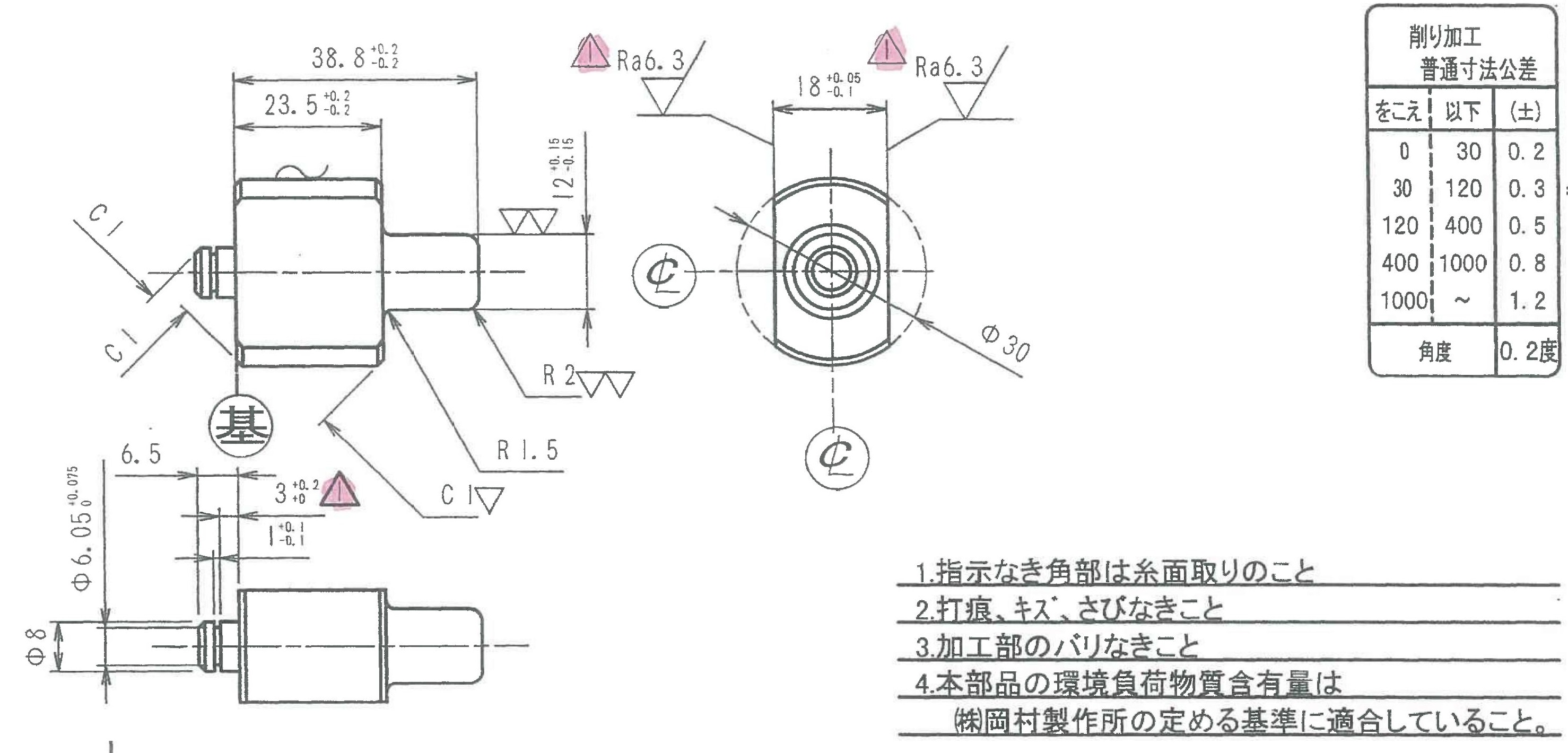 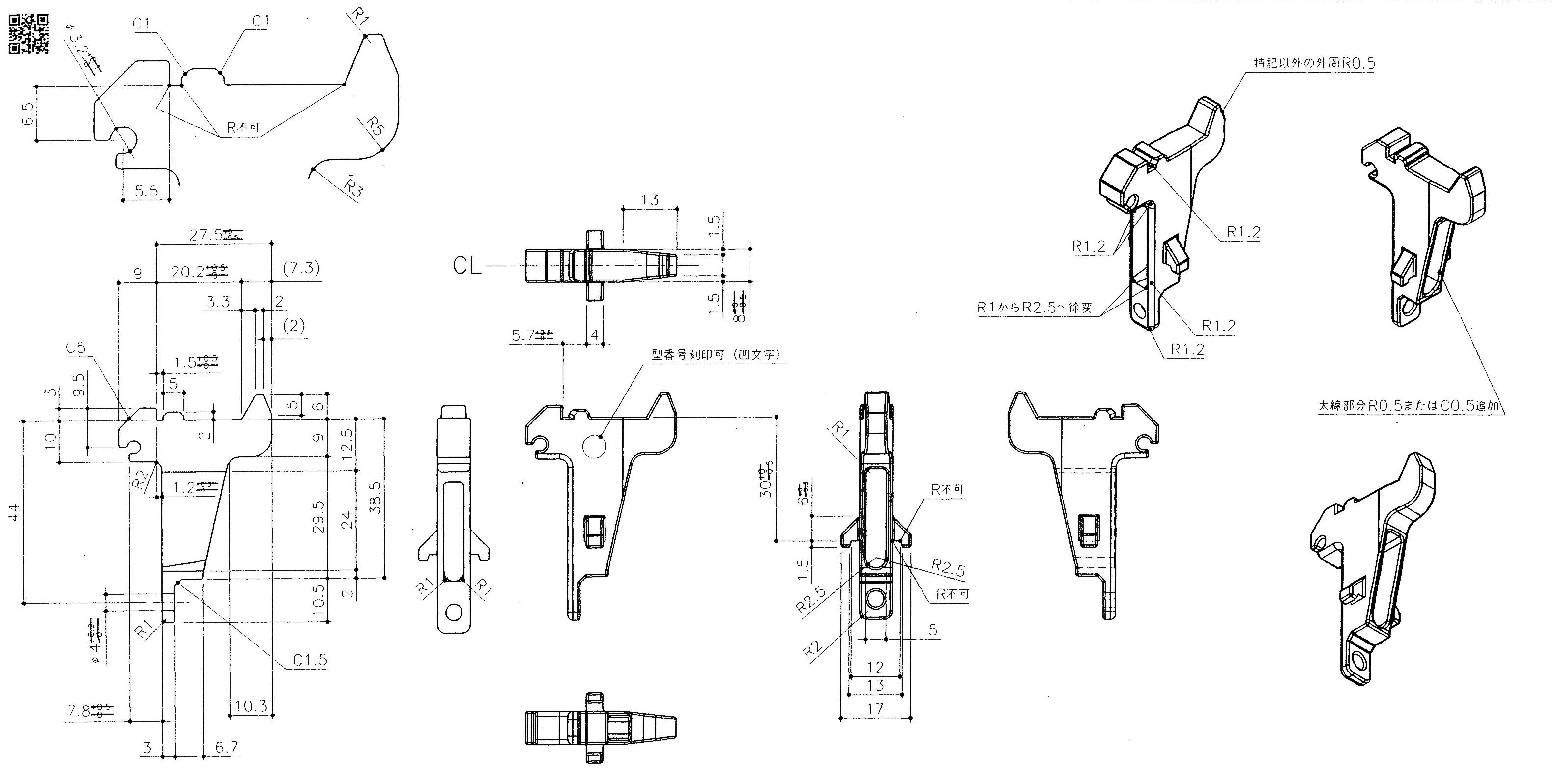 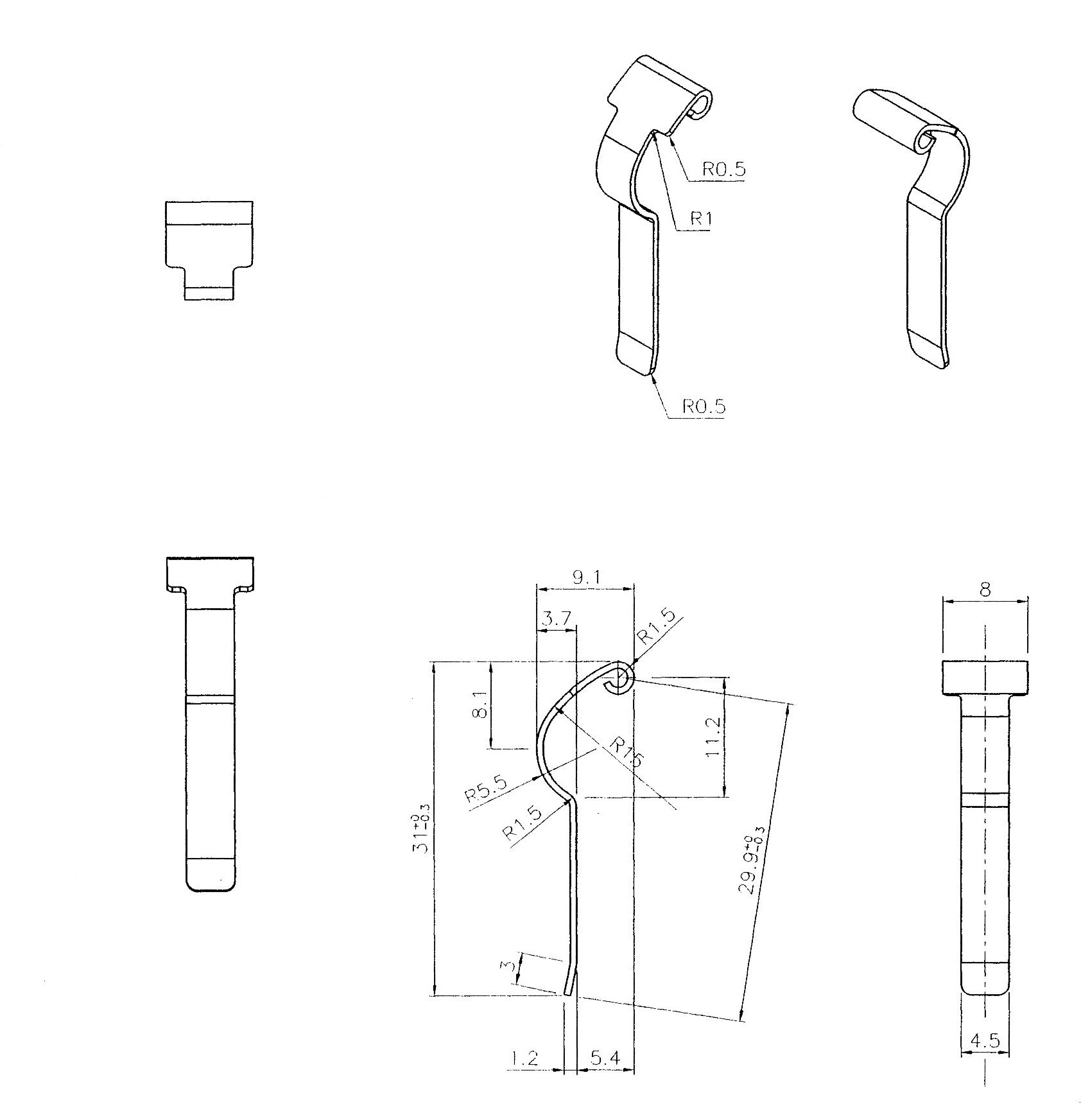 公司名稱地址Email聯絡人姓名聯絡人電話(手機)公司網址產品